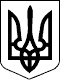 УЖГОРОДСЬКА РАЙОННА державна адміністраціяЗАКАРПАТСЬКОЇ ОБЛАСТІУЖГОРОДСЬКА РАЙОННА ВІЙСЬКОВА АДМІНІСТРАЦІЯЗАКАРПАТСЬКОЇ ОБЛАСТІР О З П О Р Я Д Ж Е Н Н Я___17.11.2023___                          м. Ужгород                                    №__109____Про експертну комісію архівного відділу районноїдержавної адміністрації - районної військової адміністрації         Відповідно до статей 4, 15, 28 Закону України „Про правовий режим воєнного стану”, статей 6, 39, 41 Закону України „Про місцеві державні адміністрації”, статті 6 Закону України „Про  Національний архівний фонд та архівні установи”, указів Президента України: від 24 лютого 2022 року № 64/2022 ,,Про введення воєнного стану в Україні”, від 24 лютого 2022 року № 68/2022 ,,Про утворення військових адміністрацій”, від 6 листопада 2023 року № 734/2023 „Про продовження строку дії воєнного стану в Україні”, Порядку утворення та діяльності комісій з проведення експертизи цінності документів, затвердженого постановою  Кабінету Міністрів України від 08 серпня 2007 року № 1004, наказу Міністерства юстиції України від 19.06.2013 № 1226/5 „Про затвердження Типового положення про експертну комісію архівного відділу районної, районної у мм. Києві і Севастополі державної адміністрації, міської ради”, зареєстрованого в Міністерстві юстиції України 25 червня 2013 року № 1061/23593, у зв’язку з кадровими та нормативними змінамиЗ О Б О В ’ Я З У Ю:      1. Утворити експертну комісію архівного відділу районної державної адміністрації - районної військової адміністрації у складі згідно з додатком.       2. Затвердити Положення про експертну комісію архівного відділу районної  державної адміністрації - районної військової адміністрації (додається).      3. Визнати таким, що втратило чинність, розпорядження в. о. голови районної державної адміністрації 10.03.2021 № 30 „Про експертну комісію архівного відділу райдержадміністрації”.      4.  Контроль за виконанням цього розпорядження покласти на заступника голови районної державної адміністрації – начальника районної військової адміністрації Кіштулинця Р. В.Голова  державної    адміністрації  -  начальник військової адміністрації                                      Юрій ГУЗИНЕЦЬ